от  21.04.2014    № 51 -дс. Туринская Слобода«О создании рабочей группы по формированию  10-х классов обучающихся МКОУ «Слободо-Туринская СОШ № 1» и  МКОУ «Слободо-Туринская СОШ № 2» Слободо-Туринского муниципального района»                    На основании постановления от 18.02.2014 № 25-д  «Об утверждении Плана оптимизации сети образовательных учреждений  Слободо-Туринского муниципального  района, включающий мероприятия по изменению организационно-правовой формы учреждений и перевод их в статус автономных и о создании рабочей группы по организации создания муниципальных автономных образовательных учреждений  и реорганизации сети в 2014 году на территории Слободо-Туринского МР»,ПОСТАНОВЛЯЮ:Создать рабочую группу в составе:- Белых Л.Г., заместитель начальника  Слободо-Туринского МОУО;- Маслюкова С.П., ведущий специалист  Слободо-Туринского МОУО;- Мозырева Н.Р., методист МКУ «ИМЦ ОУ Слободо-Туринского МР»;- Минаева М.А., юрисконсульт МКУ «ИМЦ ОУ Слободо-Туринского МР»;- Сабурова Л.Ю., начальник МКУ «ЦБ ОУ Слободо-Туринского МР»;- Струина Л.Н., директор МКОУ «Слободо-Туринская СОШ № 1»;- Жолобова И.Н., директор МКОУ «Слободо-Туринская СОШ № 2».Рабочей группе:-  провести анализ обучающихся 3-й ступени  обучения;-  провести анализ предварительного распределения  8-х и 9-х  классов;-  провести анализ кадрового потенциала  педагогических работников  ОУ;-  просчитать  дополнительные расходы по подвозу обучающихся.По результату работы представить справку  в срок до 10.05.2014 г.         4. Контроль за исполнением постановления  оставляю за собой.Начальник  Слободо-Туринского МОУО:		            Г.И. ФоминовС постановлением ознакомлены:                                               Л.Г.Белых                                                                                                       С.П.Маслюкова	Н.Р.Мозырева	М.А.Минаева	Л.Ю.Сабурова                                                                                                       Л.Н.Струина                                                                                                        И.Н.Жолобова    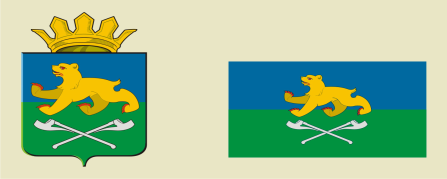 СЛОБОДО-ТУРИНСКИЙ  МУНИЦИПАЛЬНЫЙ ОТДЕЛУПРАВЛЕНИЯ ОБРАЗОВАНИЕМПОСТАНОВЛЕНИЕ